From the Pastor:Praying for Patience and Victory“Lord God, grant us a peaceable heart and good courage in the struggle and strife with the devil, that we may not only endure and finally prevail, but also in the midst of the struggle and strife have peace, praise and thank You, and not murmur against Your divine will, so that peace may triumph in our heart, that we may not through impatience undertake anything against You, our God, nor against men, but both inwardly and outwardly, toward God and man, remain quiet and peaceable until the final and eternal peace. Amen.” ~Lutheran Prayer Companion When you unpack the 7th petition of the Lord’s Prayer, “deliver us from evil,” this is the sort of prayer that you pray. The devil has been given a short amount of time during which to afflict the flock of Christ here on earth. He knows his time is limited, so his warfare is fierce and the battle seems long for us. What, then, is there for us to do except take up arms and pray against the devil and the hordes of hell as we, the Holy Christian Church, struggle against him?Of course, we would prefer to see the battle ended even before it even begins. However, it is the will of God that we face the arch-enemy as Christ himself faced him. We are to be armed with the Word of God on our lips and a fervent heart of faith knowing who defends us against all danger and guards and protects us from all evil. Take special note that this prayer has not only the petition for victory, but asks for help in the midst of the struggle not to turn from having peace in Christ, but to praise and give thanks to God. I’ve looked upon the faces of many Christians who, in the midst of the strife, have nothing but complaints to pour out to God. You can see in the falling of their faces that their hearts are losing peace. Asking them to praise God or give thanks to Him would be like asking them to walk on nails. God, keep us from such despair! Who can number all the foolish sins made by Christians in thought, word, and deed, when they lose the peace that Christ gives when the battles against the world, the sinful nature, and the devil are fierce? Jesus said, “I have told you these things, so that in me you may have peace. In this world you will have trouble. But take heart! I have overcome the world.” (John 16:33) Christ is the victor! You, dear Christian, can face the conflicts from the outside and the fears within, just like St. Paul did, through faith in Jesus Christ.Do not grow impatient even if you must endure, for a time, a heavy cross. Impatience is not lessening in a world where technology has placed everything at our fingertips. Pray, as David does in Psalm 86, “Teach me Your way, O LORD; I will walk in Your truth; Unite my heart to fear Your name.” The Lord has promised deliverance to all those who trust in Him. Therefore, do not fear for God has not forsaken you, nor will He let men triumph over you forever. Humble yourself before the Lord and keep diligent in prayer throughout the struggles and throughout the strife. Pray, so much as it depends on you, that you may live a godly and peaceable life before God and men in all patience with peace, praise, and thanksgiving on your lips.In Christ,Pastor DealllllllllllllllllllllllllllllThank You for Serving in October:Elder:  Jonathan Baisch;  Ushers:  Matt Berent, Mark Gabriel, Michael Laird, & Jerome Thomas; Altarware:  Sundays (prior) Diane Riefstahl; (after) Elizabeth Haenftling (10.29); Cheryl Fedele & Clara Krivosh (all others); Feast Days~Diane Riefstahl (10.18) & Elizabeth Haenftling (10.23 & 10.31).llllllllllllllllllllllllllllCAPITAL CAMPAIGN AT A GLANCEBlue:  Pledged as of 09.17.2023 $184,320 (92.16%)Orange:  Remaining $15,680 (7.84%)Total Contributionsas of 09.17.2023: $180,247 (90.12%) Previous:  $177,366 (88.68%) New:  $2,881 (1.44%)Remaining:  $19,753 (9.88%)Amounts used are based on weekly deposits reported.An error in reporting contribution totals was made last month. Amount reported this month is accurate based upon reported deposits.It’s not too late to submit a Capital Campaign pledge card! Pledge cards are available on the table outside Pastor’s office.  If circumstances have changed and you need to update your pledge card, please see Jonathan Baisch.  Updated pledges help our Trustees plan more effectively and efficiently.TRUSTEES’ UPDATEAmong the issues/projects addressed by the Trustees in September were the following:Willie Green finished the landscaping, but we will have him return to do a little more work.  The area by the north side exit door near Stambaugh needs to have the ground raised around the steps and the area by the east wall of church needs to be raised higher than was originally filled.The new doors which were installed on the downstairs stage area and exiting the Fellowship Hall were re-keyed to accept the master keys.  The trim on doors was painted to seal it.The broken, stained-glass window in Pastor’s office is scheduled to be removed for repair on October 17th.  The company completing the work is Williams’ Stained Glass. Once removed, the window will be taken to their Pittsburgh facility to be repaired and, then, returned and installed.A non-working electric outlet upstairs was replaced and is now functioning.Trustees are working on getting quotes for repairing the steeple lights that were damaged by the wind.Trustees will be meeting to discuss air conditioning quotes and finalize their decision as to which company to recommend.As always, please feel free to speak with a Trustee with any concerns or place a note in Mike Flaugher’s library mailbox. llllllllllllllllllllllllllllREMINDER: Please let the church office know of any changes to your address, phone, cell phone or your e-mail address!From Vicar WesselJoy in Christ Jesus:  What Second Chronicles Has to Do with You	If you have been following along with Pastor and me in the Bible-reading plan, this past month of September was largely spent reading First and Second Chronicles. Amid all of the details of the Old Testament, especially historical books like Chronicles, it can be easy to feel lost and far-removed from the heart and center of the Bible: Jesus. But even the Chronicles were written for our instruction and their purpose is to point forward to Jesus. They are part of the foundation on the basis of which the Israelites awaited the Messiah, and they are fulfilled in Christ.	The fulfillment in Christ happens in many ways both large and small, but one small detail will serve as a good example of a way in which the Chronicles anticipate Jesus. 2 Chronicles 5ff. deal with the dedication of the Temple, and in conjunction with that, 5:3 notes that this occurred when “all the men of Israel assembled with the king at the feast which was in the seventh month.” There is another corresponding time-marker at the end of the record of the dedication, in 7:8-10: “At that time, Solomon kept the feast seven days, and all Israel with him, a very great assembly from the entrance of Hamath to the Brook of Egypt. And on the eighth day they held a sacred assembly, for they observed the dedication of the altar seven days, and the feast seven days. On the twenty-third day of the seventh month, he sent the people away to their tents, joyful and glad of heart for the good that the LORD had done for David, for Solomon, and for His people Israel.” To summarize, Solomon chose to have the dedication of the Temple during the feast in the seventh month, that is, the Feast of Tabernacles (also known as the Feast of Booths or Sukkoth).	Why is that tiny detail so important? The purpose of the Feast of Tabernacles was, according to its institution in Leviticus 23, for the people to “rejoice before the LORD your God” and “that your generations many know that I made the children of Israel dwell in booths when I brought them out of the land of Egypt.” The feast revolved around the tent-dwelling during the wilderness wandering when God brought them out of Egypt. But remembering that they lived in tents was not supposed to be a sad reminder of hardships; it was supposed to be a cause for rejoicing. That’s because they lived in tents when God brought them out of Egypt. God did not send them out of Egypt, nor beckon them from Egypt. He, Himself, brought them out of Egypt, and so He was among them. He also lived in a tent: the Tabernacle. So, the point of the Feast of Tabernacles is for the people to rejoice that God dwelt with them and went with them every step of the way.	In light of this, the reason for Solomon’s choice as to when to dedicate the Temple becomes clear. The Temple was the continuation of the Tabernacle. It was the place where God dwelt among His people. It was the next step in how God was present with and for His people. This tiny detail, then, points us forward to Jesus. The dedication of the Temple was the next step in how God dwelt with the people. But it was just that: a “next step,” that was moving forward toward something. That something is, of course, our Lord Jesus. He is the fulfillment of both the Tabernacle and the Temple. The Tabernacle, replaced by the Temple, replaced by another Temple anticipated Jesus, in Whom God finally and permanently dwells among His people. The Tabernacle and the Temple had to be replaced. But Jesus is the permanent dwelling of God among His people. 	This is drawn out especially in John 1:14, where it is written that “The Word became flesh and dwelt among us.” That word “dwelt” is from the Greek word for tent or tabernacle, so the evangelist John is deliberately playing on the imagery of the Tabernacle to indicate Who Jesus is. Likewise, in John 2:19-21, it is written, “Jesus answered and said to them, ‘Destroy this temple, and in three days I will raise it up.’… But He was speaking of the temple of His body.” In Jesus, God became man, took on flesh as to be present among His people. The body of Jesus is the permanent, and steadfast dwelling of God – the Tabernacle and the Temple could never fully or permanently fill that role, and so they were only temporary shadows, pointing forward to Jesus. 	This is what underlies the significance of 2 Chronicles noting that the Temple was dedicated during the Feast of Tabernacles. That detail points both to God’s desire to dwell among His people and to the inability of that to fully happen through a building as the work of human hands. That tiny detail both shows the need for Christ and foretells His coming in the flesh to be one of us, so that He can bear our sin and die in our place, granting us to partake in His resurrection. That is the point behind 2 Chronicles 3-7: that God is among us once again in Jesus after sin separated us from Him, and that, in Jesus, we are granted eternal life in paradise in the resurrection. llllllllllllllllllllllllllllLuther Hostel Scheduled for November 2023Concordia Theological Seminary in Ft. Wayne, IN, is hosting its annual Luther Hostel for all interested in growing in their faith and understanding of God’s Word and our Worship. The Luther Hostel is mainly for lay people, but there are often a few pastors in attendance as well. This year’s theme is “The Christian Spiritual Life: Worship, Scripture, Prayer and the Fruits of Faith” Nov. 1-3.  Pastor and Evelyn Baisch would enjoy sharing more information about this event, will be attending again this year and welcome others to join them. Speak with them at church or phone: Pastor - #501/253-8292 or Evelyn - #501/253-8393. More info is available at https://www.ctsfw.edu/ctsfw-events/event-luther-hostel-2023/llllllllllllllllllllllllllllLIKE & FOLLOW our Church’s Facebook page 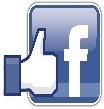 (Saints Peter and Paul Evangelical Lutheran Church)!llllllllllllllllllllllllllllATTENTION AUDITORS!  Both a Quarterly and Monthly Audit will take place following worship, Sunday, October 22nd  in the library. If unable to attend, please phone Bev Chlpka at 724-962-4806.llllllllllllllllllllllllllll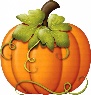 CELEBRATING IN OCTOBER!BirthdaysCheryl Fedele			10-4Mildred Zachar			10-7Kelsey Zurawsky			10-10Nancy Robertson			10-13Rebecca Marquette		10-14Loretta Deal				10-18Irene Kucera				10-19Hailey Bale				10-31Hunter Bale				10-31AnniversariesPaul & Gretchen Andolina		10-10Jonathan & Rebekah Baisch		10-15Jeffrey & Arlene Sutton			10-17Jeff & Rachel Myers			10-20Mark & Bess Kleindienst			10-21Gordon & Rebecca Marquette		10-24*If birthdays or anniversaries have been omitted, please let the church office know. Thank You!llllllllllllllllllllllllllllllllllllllllllllllllllllllllImportant Meetings in OctoberMonday, October 96 pmInterior Committee Meeting++++++++++Tuesday, October 166 pmConstitution/Bylaws Committee MeetingllllllllllllllllllllllllllllParental Rights in Public SchoolsorIbanez V. Albemarle County School BoardSubmitted by Pastor Emeritus Arthur Baisch.Alliance Defending Freedom [ADF] attorneys recently represented a diverse group of parents and their children in a lawsuit against the Albemarle County School Board in oral arguments before the Court of Appeals of Virginia in Ibanez v. Albemarle County School Board.	In the lawsuit, the five families challenged the school board’s in-class implementation of a discriminatory policy that indoctrinates students in, and compels them to say they agree with, a racially divisive ideology.  The families appealed in June 2022 after a lower court dismissed their case.	“Every student deserves to be treated equally under the law, regardless of race or religion. Public schools can’t impose demeaning stereotypes on students based on these characteristics,” said ADF Senior Counsel Vincent Wagner, who argued in court on behalf of the families. “Parents have the fundamental right to know what their kids are being taught in public schools, and to protect them from policies and curriculum that compel them to affirm harmful ideologies. We urge the court to take a hard look at the school board’s discriminatory policy.”	In 2019 the school board enacted a policy that requires schools to take actions based in “critical race theory” (emphasis added), a radical ideology that forces students and teachers to view everything and everybody through the lens of race. The policy violates students’ civil rights by treating them differently and stereotyping them based on race, and by compelling them to affirm and support the board’s ideology, even if it is contrary to their deeply held moral and religious beliefs. Parents in the school district are not allowed to have their children “opt-out” of classes that teach this ideology, and the school labels any opinion not aligned with the curriculum as “racist” and threatens to punish dissent based on its definition of “racism.”llllllllllllllllllllllllllllA Form of Censorship  .  .  .  or An Appropriate Use of Gov’t Power?( from Alliance Defending Freedom)The Biden Administration is pressuring Big Tech to filter the information Americans can receive on social media, which manipulates how Americans think.  The impact is far-reaching – beliefs are being silenced on social media.  Yet, the Administration denies any wrong-doing.  In fact, [the Biden Administration] is appealing a federal court ruling that deemed the Administration’s behavior “arguably . . . the most massive attack against free speech in the United States’ history.”But…what do YOU believe?Yes, this is censorship, and a threat to free speech.No, the government should determine what views / viewpoints are served to Americans on social media.I’m Indifferent (i.e. could care less).llllllllllllllllllllllllllllOur Food Pantry now has its own email address:  foodpantry@saintspeterandpaul.net.Please share it with anyone who has need!Bible Study ClassesThe Sunday Morning Bible Study (8 am) group is continuing its study of the writings of the minor prophets.The Women’s Bible Study group is currently studying the book of Romans.  Our next session will not occur until Thursday, October 19th at 10 am.The Men’s Bible Study will meet this month Saturday, October 21st at 4 pm.llllllllllllllllllllllllllllSubmissions for the November issue of “The Rock and the Sword” newsletter and calendar are due to the secretary’s office Thursday, October 26th at noon.  This includes meeting dates and times for the church calendar.llllllllllllllllllllllllllllCoffee Fellowship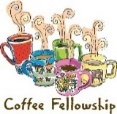 is October 8th!Join us following worship, Sunday, October 8th for Coffee Fellowship.  Monies collected from previous fellowships will be used to sponsor this month’s gathering.	Sponsorship is still available for November of this year.  Sponsors are asked to drop off 2-1/2—3 dozen “treats” and a quart of juice in the Fellowship Hall kitchen prior to church on their given Sunday.  Coffee preparation, set-up, and clean-up will be done for you.  Please speak with Diane Riefstahl if you should have any questions. llllllllllllllllllllllllllllllllllllllllllllllllllllllll 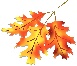 Please keep the following in your prayersPVT Alexander Carr7009 Quartermaster Rd.F Co 16th OD BN 4th PLTFort Gregg-Adams, VA  23801lll lll lll lll lll lll lll lll lll lll lll lll lll lll lllAnna Mae Daris1865 Hofius LaneHermitage, PA  16148724-962-5079lll lll lll lll lll lll lll lll lll lll lll lll lll lll lllMillie Elavsky1209 Maple Dr.Hermitage, PA 16148724-342-0345lll lll lll lll lll lll lll lll lll lll lll lll lll lll lllRudy & Jean Tomko2629 Romar Dr.Hermitage, PA  16148724-979-4360lll lll lll lll lll lll lll lll lll lll lll lll lll lll lllBetty Ann Wolf7777 Arthur St., SCMasury, OH  44438330-448-1080lll lll lll lll lll lll lll lll lll lll lll lll lll lll lllEd & Millie Zachar1320 Old Forge Rd.Niles, OH  44446330-652-9316llllllllllllllllllllllllllllOctober Church Office Hours The secretary’s office will be open as follows in October:Week of October 1:  Tuesday  and Thursday (8:30-4:30).Week of October 8:  Monday and Thursday (8:30-4:30).Week of October 15 & 29:  Monday (8:30-5) and Thursday (8:30-10; 11-5).Week of October 22:  Thursday & Friday (8:30-4:30).If needing to enter the building, please phone first to make certain someone is there to let you in.llllllllllllllllllllllllllllRemember the following in prayer…~The Hurting and Healing:  Amy, Steve Antolovich, Ellen BaronCA, Amy Blomenberg, Lois BortnerCA, Sara Brubaker, Dee Bullock, Bev & Joe Chlpka, Susan Davies, Loretta Deal, Tim Dudash, Judith & Eddy Furey, Griffin, Peter Haenftling, Austin Hamilton, Pastor Charles Henrickson, Joan, Keith Jozwiakowski, Darla Krajci, Barbara Kreske, Jess Lavoie, Elizabeth Loughan, Paul LucasCA, Sandy Marshall, Frank NiemeyerCA, Juanita Rentschler, Richard ReuningCA, Nancy RobertsonCA, Kriss SvidroCA, Joel & Peggy Wasson, Angela WeserCA, and Ruth Wolf.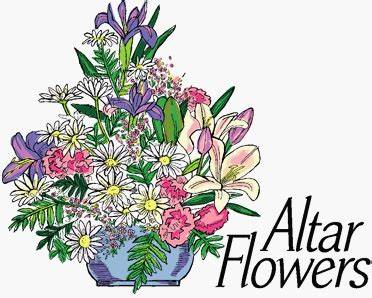 ~The Homebound:  Anna Mae Daris, Millie Elavsky, Rudy & Jean Tomko, Betty Wolf, and Ed & Millie Zachar.~Serving in the Military:   Alex (Sasha) Carr, Duncan Vaupel (grandson of Rev. Arthur & Evelyn Baisch), Curtis Sinewe, and Joshua Solyan.~Community & World Needs:  Those suffering from or affected by the coronavirus; those suffering due to the conflict between Ukraine and Russia; those suffering from loss and dislocation because weather disasters; those suffering from addiction and their families; Local, State, and National Government Leaders; safety for all Police Officers, Firefighters, & First Responders; the unemployed; our Fourth Quarter Local Mission:  Willow Women’s Center.	      	*CA represents cancer.llllllllllllllllllllllllllllCollected pop tabs can be left for Marie Flaugher in the library.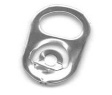 llllllllllllllllllllllllllll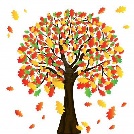 SCRIP Program:  The next date for SCRIP orders and payments is Sunday, October 1st.  Checks should be made out to Sts. Peter & Paul’s and are to be given to Matt Berent or placed in the offering plate. You should receive your gift cards the following week.Forms for ordering gift cards are available on tables in the narthex and next to the nursery.   llllllllllllllllllllllllllll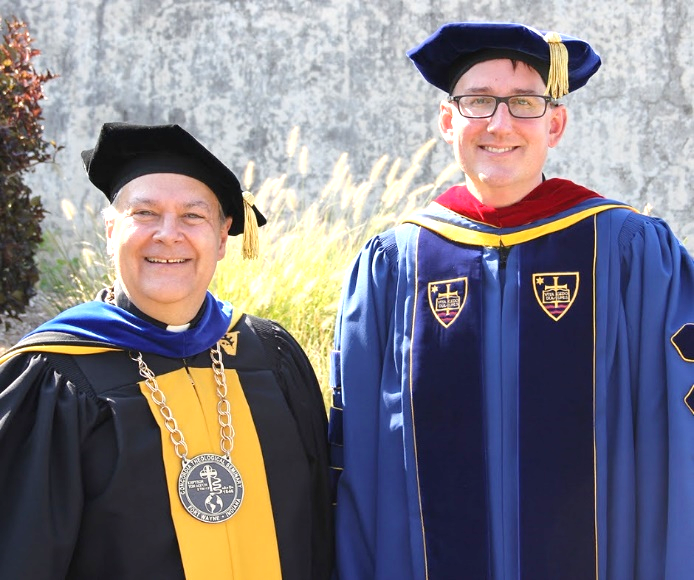 Congratulations to Dr. Carl Beckwith (at right) who was recently installed as a new faculty member at Concordia Theological Seminary Fort Worth. Carl and his family are former members of this congregation."The faculty and students are blessed to have Dr. Beckwith now teaching at CTSFW," said Seminary Provost Dr. Charles Gieschen. "He comes to this campus as an exceptional scholar with extensive teaching experience in a seminary setting, a skilled historical theologian who has published widely, and a faithful LCMS pastor with 14 years of parish experience. He will be very influential in the formation of faithful servants in Christ at this seminary in the years ahead."OUR 4th QUARTER MISSION:Willow Women’s CenterThis year’s 4th Quarter Mission is Willow Women’s Center. This has been an exciting year for the center, with relocation of their facility to Hermitage, PA! Your continued support of their efforts is greatly appreciated. 	If interested in attending Willow’s annual banquet with Pastor and Ana Deal Thursday, October 5th, which will be held at The Corinthian, please speak with Pastor.	The following information about Willow Women’s Center is based on information presented on their website (www.willowwomenscenter.com).WILLOW’S  GOAL:  Willow Women’s Center is a non-profit organization that offers quality medical services and resources to women who are or might be unexpectedly pregnant at no-cost. Willow does this to help women receive the medical care they need, and to be informed on each option so they can make healthy choices for themselves.WILLOW'S PROMISE:  Their medical staff and volunteers will…Provide a safe and caring environment, regardless of age, race, religion or ethnicityProvide no-cost and confidential services Treat clients with respect, courtesy, kindness and compassionStore and keep all of the information provided in the strictest confidence*Respect the right the client has to refuse unwanted information Provide up-to-date information regarding abortion, pregnancy, sexually transmitted infections and related topicsAnswer questions openly and honestlyOffer referrals to additional services on an as-needed basis
*EXCEPT IN THE CASE THAT STATE LAW MANDATES THEM TO REPORT IT.llllllllllllllllllllllllllllWord of Hope: 1-888-217-8679The only 24/7 CONFIDENTIAL Hotline that is distinctly Lutheran, bringing healing found in Christ, to those whose hearts have been broken by abortion.llllllllllllllllllllllllllllAltar Guild NewsThe Altar Guild recently met September 16th with nine women in attendance. Judith Furey began the meeting with a hymn lesson including a brief history on The Sacred Harp, a hymn collection having its roots in English Protestantism and the use of Shape Note singing techniques to promote 4-part a cappella singing.	Among items discussed during the meeting was donating $200 to the Barry Nelson Charitable Foundation. Barry was a great supporter of the Altar Guild and was always there to lend a helping hand. Members hope that this donation in Barry’s memory will help sustain his legacy.	Following the October 19th Women’s Bible Study, Altar Guild members will be meeting to polish communion ware. A light lunch will be served. Many hands will make for light work!	The next Altar Guild meeting will be Saturday, November 18th at 1 pm.  All women are welcome to join us!llllllllllllllllllllllllllllOctober is Pastor Appreciation Month!We know that we should always show love and thanks for those who are important in our lives.  Since 1992, October has been designated “Pastor Appreciation Month”.  It is a time to put forth a special effort to let a pastor know just how much he and all that he does is appreciated.Why is it important to do this?  Here are 5 reasons why: 1. Our pastor works hardBeing a pastor is not a 9-5 job, five days a week. His schedule must be fluid to meet the needs of others.  A good pastor continues to study the Word of God, write sermons, meet with his parishioners, and comfort those in need. No two weeks (or days) are exactly alike.2. Our pastor deals with tough stuffPastors have to deal with difficult, stressful, and often tragic situations. Although pastors know that dealing with these issues is part of their job, it doesn’t make it easy. It’s not always easy being the person everyone comes to with their problems and complaints. That’s what makes Pastor Appreciation Month so important. 3. Our pastor needs encouragementPastors are often seen as being strong and capable of handling any situation that comes their way; but, they’re only human. They need support, words of affirmation, and encouragement just like everyone else. In fact, because of the unique challenges they face, pastors often need it more than most.A pastor can’t please everyone all the time. However, pastors are faced with serving a wide variety of personalities. All these people have different standards and opinions regarding preaching, leadership, and ministry care.Faith leaders must also address complicated social, political, and cultural issues. With today’s technology and social media, they are under the spotlight and scrutinized for everything they say and do.4. Our pastor needs restMost pastors feel like they’re always on call. They might feel guilty taking a day off, even when desperately needing it. But the truth is, a pastor needs regular time away from work to prevent burnout. He needs time to relax, enjoy hobbies and interests outside of the church, and connect with family and friends.5. Our pastor deserves honorThe Bible addresses how a pastor is to be shown honor, respect, and love.  Here are a couple of verses which address this:  “Now we ask you, brothers and sisters, to acknowledge those who work hard among you, who care for you in the Lord and who admonish you. Hold them in the highest regard in love because of their work. Live in peace with each other.” – 1 Thessalonians 5:12-13“The elders who are good leaders are to be considered worthy of double honor, especially those who work hard at preaching and teaching. For the Scripture says: Do not muzzle an ox while it is treading out the grain, and the worker is worthy of his wage” – 1 Timothy 5:17-18 Material presented has been derived from https://reachrightstudios.com/pastor-appreciationPlease continue to keep our pastor and his family in prayer.  Remember to speak a kind word and let him know you appreciate all that he does. PASTOR & FAMILY APPRECIATION DINNER - SATURDAY, OCT. 28th, 5 PMCome and join us for some good food and fellowship with a special dinner in appreciation of Pastor Deal and family.  There will also be a birthday cake in celebration of Loretta's 5th birthday!  Mark your calendars now!  You don't want to miss this time with your church family.  The organizing team will be contacting everyone to make sure all are advised and to ask what you can do to help - pray for the event, set up, prepare a salad or side dish, clean up.  Main entrée and dessert will be provided! If you have any questions, you can call Bess Kleindienst at 973-768-8874. If planning to attend, please sign either the sheet located in the narthex or by the parking lot entrance so plans can be made. We look forward to sharing in this time together and pray God's blessings on us all! llllllllllllllllllllllllllll October Special ServicesPlease join us to celebrate the following Special Divine Services this October!llllllllllllllllllllllllllllMemory Verses for SeptemberFor Adults:September 3:  He who did not spare his own Son but gave him up for us all, how will he not also with him graciously give us all things? 			Romans 8:32September 10:  Humble yourselves, therefore, under the mighty hand of God so that at the proper time he may exalt you, 1 Peter 5:6September 17:  For it has been granted to you that for the sake of Christ you should not only believe in him but also suffer for his sake.					 Philippians 1:29September 24:  In the world you will have tribulation. But take heart; I have overcome the world.			John 16:33For Children:September 3:  As you did it to one of the least of these my brothers, you did it to me.						 Matthew 25:40September 10:  Bless the Lord, O my soul, and forget not all his benefits.  Psalm 103:2September 17:  Cast all your anxieties on him, because he cares for you. 							1 Peter 5:7September 24:  Our Savior Christ Jesus…abolished death and brought life and immortality to light.	2 Timothy 1:10llllllllllllllllllllllllllllREMINDER:  If you do not have an email account or do not receive emails from the church, but wish to be notified of significant information concerning your fellow church members, please put a note in the secretary’s mail slot asking to receive a phone call.  Every attempt will be made to phone you within 24 hours of an email being sent out. llllllllllllllllllllllllllll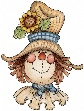 